Н А К А З01.11.2021									№ 215Про зміну термінів осінніх канікул у 2021/2022 навчальному роціВідповідно до протоколу Регіональної комісії з питань техногенно-екологічної безпеки та надзвичайних ситуацій Харківської області від 26.10.2021 №26, врахувавши лист Міністерства освіти і науки України від 25.10.2021 №1/9-569 щодо рекомендації продовжити канікули у закладах загальної середньої освіти до 07.11.2021 у зв’язку з ускладненням епідемічної ситуації в Україні, на підставі рішення педагогічної ради від 01.11.2021 (протокол №3)НАКАЗУЮ:Унести зміни до структури навчального року і провести осінні канікули в період з 18.10.2021 по 07.11.2021.2. Класним керівникам та класоводам 1-9, 11 класів:2.1.Вжити дієвих засобів щодо збереження життя та здоров’я дітей під час канікул.2.2. Забезпечити проведення інструктажів з безпеки життєдіяльності учнів з реєстрацією у відповідних журналах.2.3. Провести роз’яснювальну роботу з батьками учнів щодо запобігання поширенню гострої респіраторної хвороби COVID 19.З 01.11.2021 по 05.11.20213. Заступникам директора з навчально-виховної роботи Фурман Н.В., Капустинській Т.Ф., Топчий М.С. розробити план роботи з педагогічними працівниками під час канікул.До 02.11.20214. Завідувачу господарством Демінській А.А. забезпечити економне використання енергоносіїв під час канікул.З 01.11.2021 по 05.11.20215.Педагогічним працівникам школи внести зміни до календарного планування та графіку проведення контрольних робіт у 2021/2022 навчальному році.До 05.11.20216.Відповідальному за інформаційне наповнення шкільного сайту Брусіну І.О. розмістити зміст даного наказу на офіційному сайті школи.До 02.11.20217. Контроль за виконанням даного наказу залишаю за собою.Директор школи						Є.В.ГонськийЗ наказом ознайомлені:Фурман Н.В.Капустинська Т.Ф.Топчий М.С.Демінська А.А.Віннікова Л.Є.Старова В.М.Седіна С.І.Перемот А.І.Третьякова І.Л.Кулік А.В.Котенко І.В.Кобзар Т.Є.Маркелова Я.М.Губанова Л.А.Брусін І.О.Гармаш С.М.Простіт А.А.Онищенко І.В.Маркелова А.Р.Нестерцова М.О.Колесник С.М.Птуха А.Р.Фурман Н.В. ХАРКІВСЬКА ЗАГАЛЬНООСВІТНЯ ШКОЛА І-ІІІ СТУПЕНІВ №41 ХАРКІВСЬКОЇ МІСЬКОЇ РАДИ ХАРКІВСЬКОЇ ОБЛАСТІ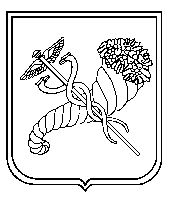 